Конспект занятия в старшей группе №9Аппликация«Весенний первоцвет»Цель: Уточнить и расширить представления о первом весеннем цветке весны; учить им любоваться, видеть и воспринимать его красоту, беречь прекрасное творение природы.Задачи:Обучающие.1. Закрепить знания о весенних изменениях в живой и неживой природе.2. Познакомить детей с первым весенним цветком-подснежником.3. Формировать умение детей воплощать в художественной форме своё представление о подснежнике.4. Формировать навыки детей правильно держать ножницы в руке, вырезать овалы из прямоугольников.5. Обогащать активный словарь детей словами – проталинка, первоцвет, морозник;6. Воспитывать бережное отношение к живой природе, к цветам; желание любоваться красотой окружающего мира;Развивающие. Развивать мышление, наблюдательности, мелкую моторику рук.Воспитательные. Воспитывать бережное отношение к природе. Воспитывать аккуратность в работе.Материал:Фотографии с изображением подснежников, картон голубого цвета, бумага белого, коричневого и зеленого цветов, ножницы, клей, клеенка, салфетки.План НОДВоспитатель. Зима недаром злится-Прошла её пора.Весна в окно стучитсяИ гонит со двора.(Ф. Тютчев)- Ребята, о чём говорится в стихотворении?Дети. О зиме.Воспитатель. Как вы думаете, почему зима злится?Дети. Потому что весна пришла и гонит зиму.Воспитатель. Но суровая, холодная зима уступает свое место весне. Пора ей уходить. Ребята, давайте вспомним, какие изменения происходит в природе весной? Вспомним при помощи игры. А игра называется «Назови быстрей».(Дети встают в круг, ребенок по очереди называют весенние изменения в природе и передаёт мяч следующему игроку).Дети. Солнышко поднимается все выше. Бегут ручьи. Снег тает. Набухают почки. Птицы возвращаются из теплых стран. Из берлоги появляются медведи.Воспитатель. Молодцы, вы все справились с заданием. Весной солнце сильнее начинает прогревать землю, но погода все ещё стоит переменчивая. Иногда теплые дни сменяются холодными. Не зря народ говорит: «Весна да осень на дно погод восемь». Но всё же, постепенно оттаивает снег, появляются проталинки.А сейчас послушайте загадку и разгадайте ее."Пробивается росток,Удивительный цветок.Из-под снега вырастает,Раньше всех весну встречает"-Правильно. Это подснежник. Посмотрите внимательно на фотографию подснежника. Какой это цветок? (маленький, нежный, похожий на колокольчик, чудесный) .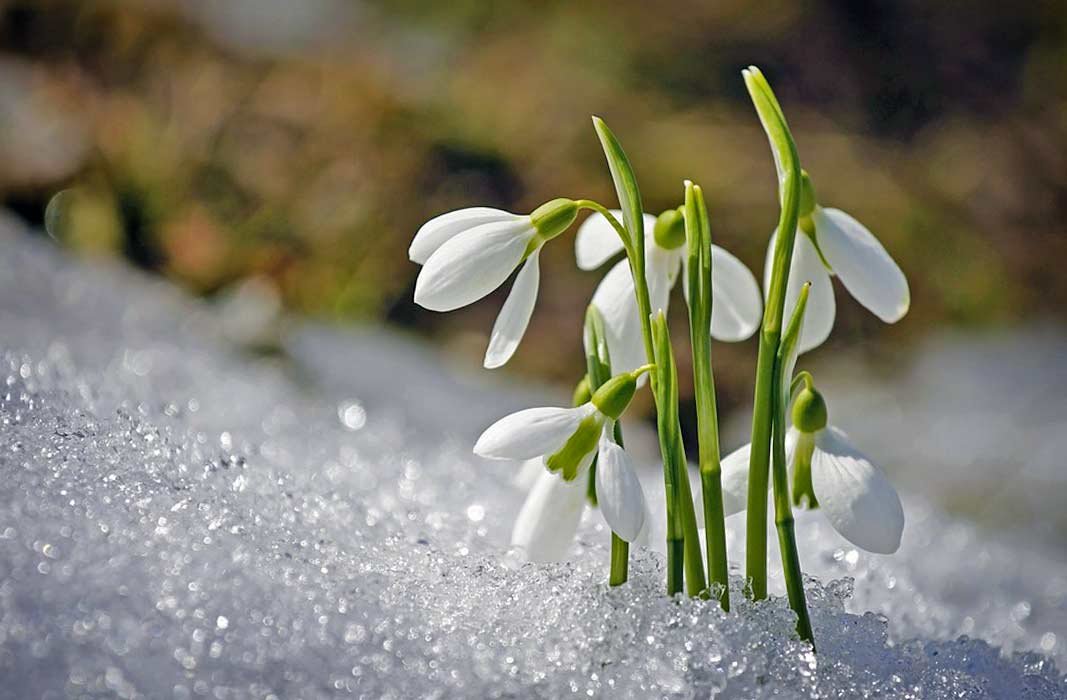 Воспитатель. А как вы думаете, почему этот чудесный цветок назвали подснежником?(ответы детей) .Воспитатель. А давайте с вами покажем, как пробуждается подснежник.Физкультминутка "Подснежник"«Подснежники просыпаются»Вот подснежники проснулись,(Встают и протирают глаза.)Улыбнулись, потянулись.(Улыбаются и потягиваются.)Раз — росой они умылись.(Умываются.)Два — изящно покружились.(Кружатся.)Три — нагнулись и присели,(Наклоняются и приседают.)И на солнце поглядели.(Поднимают голову вверх.)Воспитатель. Молодцы! Ребята, а сейчас я вам предлагаю сделать весенний ковер из подснежников! 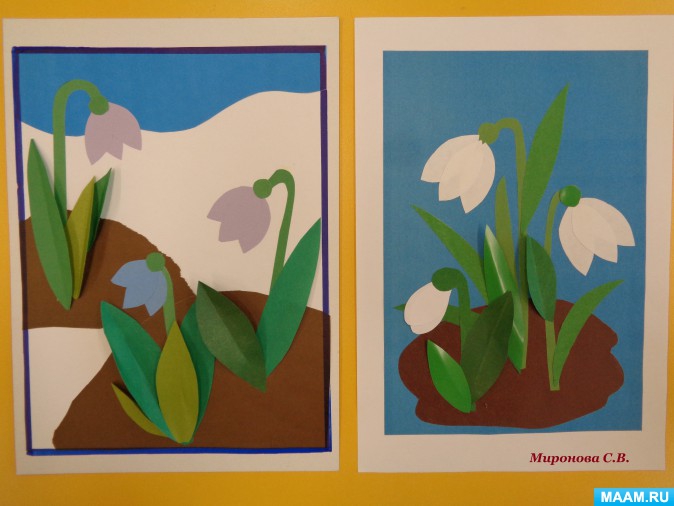 Рекомендации:1. Выберите картон лист, на котором будете делать аппликацию.2. Вырежьте основные детали подснежников, почвы, снега.3. Приклеиваем все детали на картон, убирая лишний клей салфеткой.Уважаемые родители, проследите работу  детей с ножницами!!! «Подснежник»Автор: Е. СероваВыглянул подснежникВ полутьме лесной —Маленький разведчик,Посланный весной.Пусть ещё над лесомВластвуют снега,Пусть лежат под снегомСонные луга.Пусть на спящей речкеНеподвижен лёд, —Раз пришёл разведчик,И весна придёт.Воспитатель. Молодцы, ребята! 